МИНИСТЕРСТВО ОБЩЕГО И ПРОФЕССИОНАЛЬНОГО ОБРАЗОВАНИЯ СВЕРДЛОВСКОЙ ОБЛАСТИГосударственное бюджетное общеобразовательное учреждение Свердловской области, реализующееадаптированные основные общеобразовательные программы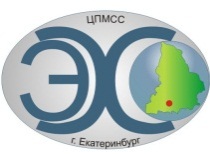 «Центр психолого-медико-социального сопровождения «Эхо»ГБОУ СО «ЦПМСС «Эхо»ИНФОРМАЦИОННОЕ ПИСЬМОО проведении VIII регионального практико-ориентированного семинара
«Социальная реабилитация детей с ограниченными возможностями здоровья средствами дополнительного образования 
в условиях реализации ФГОС»Центр психолого-медико-социального сопровождения «Эхо» совместно с ведущими специалистами учреждений ВПО проводит 13 декабря 2018г. VIII региональный практико-ориентированный семинар «Социальная реабилитация детей с ограниченными возможностями здоровья средствами дополнительного образования в условиях реализации ФГОС».  К участию в семинаре приглашаются работники учреждений общего и специального (коррекционного) образования, дополнительного образования, учреждений здравоохранения и социальной защиты населения, которые занимаются вопросами реабилитации детей с ОВЗ.В рамках семинара состоятся мастер-классы, будет организована выставка достижений обучающихся (детские работы, фото и видеоматериалы, грамоты конкурсов, фестивалей, соревнований и т.д.), представлены концертные номера детских коллективов.Участники могут представлять материалы по любому разделу, соответствующему основной тематике семинара – проблемам социальной реабилитации детей с ограниченными возможностями здоровья средствами дополнительного образования (в т.ч. адаптивной физической культуры). Из этих работ будет формироваться программа семинара.По итогам семинара будет предоставлен сертификат.Для участия в семинаре необходимо:Отправить в одном письме прикрепленными вложениями материалы по электронной почте с пометкой «Семинар» до 3 декабря 2018 года:1. Заявка на участие (например, заявка Иванов).2. Материалы участника E-mail: konf_centrecho@mail.ruПравила оформления представляемых материалов Материалы для публикации на сайте должны быть оформлены в соответствии с тех. требованиями: пронумерованные страницы формата А4 с полями 2,0 см;объем не более 4 страниц;шрифт «Times New Roman» 14 кегль, через полтора интервала.Материал должен быть представлен в виде отдельного файла Microsoft Word, имя файла должно начинаться с фамилии автора. Иллюстрации, используемые в текстовом документе, обязательно должны быть приложены к статье в виде файлов графического формата.Внимание!Просим внимательно отнестись к заполнению заявки. Все зарегистрированные участники будут получать дополнительную информацию по указанным в заявках адресам. Участникам семинара будет предложен обед стоимостью 150 руб.Регистрация участников семинара – 13.12.2018 г. с 10.00 до 11.00 в здании Центра по адресу: г.Екатеринбург, Белинского, 163.Начало работы семинара в 11.00, окончание в 16.00.Проезд общественным транспортомтроллейбус 1, 4, 5, 6, 9, 11, 14, 15 до ост. «Щорса-Белинского»,маршрутный мини-автобус 05, 19, 030, 37, 77 до ост. «Щорса-Белинского»автобус 23, 50, 57 до ост. «Автовокзал», далее – 2 квартала до ул. Белинского,трамвай 1, 4, 5 ,9, 14, 15, 25, 27 до ост. «Автовокзал», далее – 2 квартала до ул. Белинского. метро станция Чкаловская, далее – 2 квартала до ул. Белинского.Дополнительную информацию можно получить по тел.: (343) 257-02-38,           257-37-68. 
Контактные лица: Родионова Лариса Григорьевна, Заявкана участие в VIII региональном практико-ориентированном семинаре«Социальная реабилитация детей с ограниченными возможностями здоровья средствами дополнительного образования в условиях реализации ФГОС»_____________________________________________________________________________________________________________________Полное наименование организации______________________________________________________________________________________________________________________Регион* Указать тему, продолжительность и условия для выступления, мастер-класса, открытого мероприятия, презентации или иной формы участия** Указать «Да» или «Нет». Стоимость обеда 150 рублейФамилия, имя, отчествоДолжностьФорма участияФорма участияФорма участияФорма участияФорма участияФорма участияФорма участияКонтактный телефон, электронная почтаОбед**Фамилия, имя, отчествоДолжностьВыступление*Мастер-класс*Выставка детского творчества*Концертный номер*Стендовый доклад*Иная форма участия*Слушатель